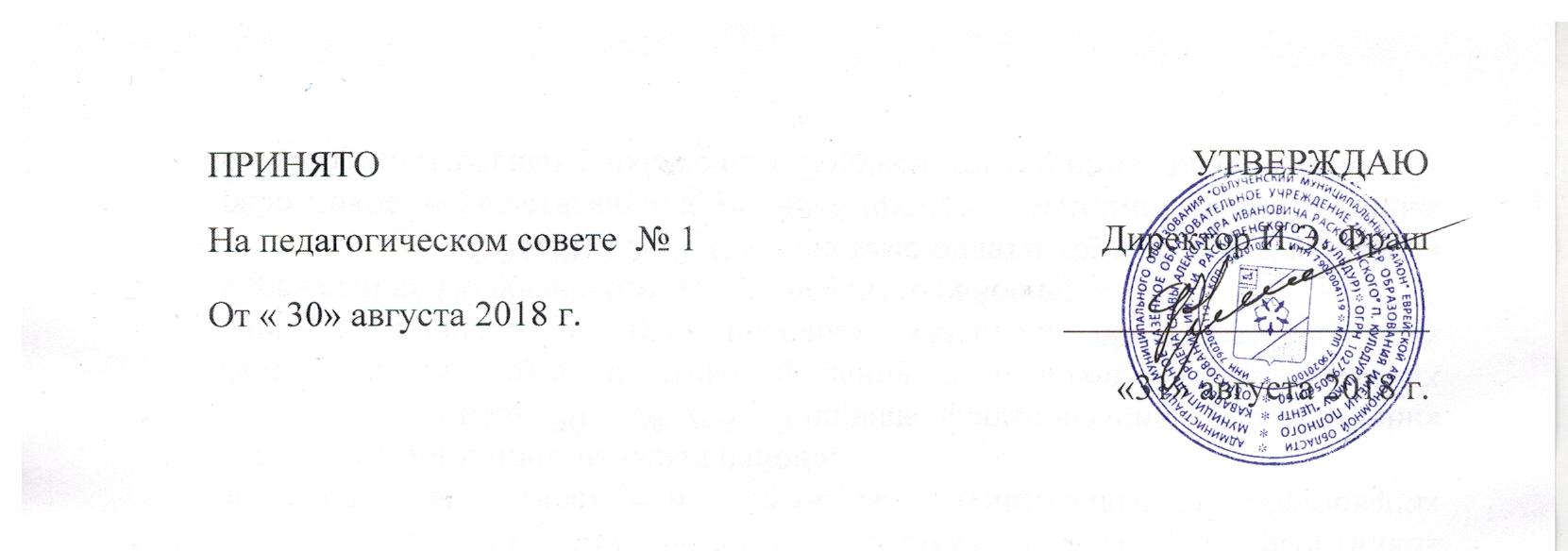 Положениео формах, периодичности и порядке текущего контроля успеваемости и промежуточной аттестации обучающихся, индивидуальном учете результатов освоения обучающимися образовательных программОбщие положенияНастоящее «Положение о формах, периодичности и порядке текущего контроля успеваемости и промежуточной аттестации учащихся, индивидуальном учете результатов освоения обучающимися образовательных программ в МКОУ «Центр образования им. А.И.Раскопенского» п.Кульдур (далее - Положение) является локальным нормативным актом МКОУ «Центр образования им. А.И.Раскопенского» п.Кульдур (далее – Центр образования), регулирующим порядок, периодичность, систему оценок и формы проведения промежуточной аттестации обучающихся. Данное положение регулирует правила проведения промежуточной аттестации учащихся, применение единых требований к оценке учащихся по различным предметам.Настоящее Положение разработано в соответствии с  Федеральным законом от 29 декабря 2012 г. N 273-ФЗ "Об образовании в Российской Федерации", нормативно-правовыми актами, регулирующими государственную (итоговую) аттестацию выпускников 9 и 11 классов, «Типовым Положением об образовательном учреждении», Уставом школы и регламентирует  содержание и порядок текущей и промежуточной аттестации  обучающихся в образовательной организации. Положение принимается педагогическим советом, имеющим право вносить в него свои изменения и дополнения. Положение утверждается руководителем образовательной организации.Промежуточная аттестация – это любой вид аттестации учащихся во всех классах, кроме государственной (итоговой) аттестации, проводимой в выпускных классах 2-ой и 3-ей ступеней образования.Целью аттестации являются:Обеспечение социальной защиты учащихся, соблюдения прав и свобод в части регламентации учебной загруженности в соответствии с санитарными правилами и нормами, уважение их личности и человеческого достоинства;Установление фактического уровня теоретических знаний учащихся по предметам учебного плана, их практических умений и навыков;Соотнесение этого уровня с требованиями государственного образовательного стандарта; Контроль выполнения учебных программ и календарно - тематического графика изучения учебных предметов.Промежуточная аттестация в Учреждении подразделяется на:Годовую аттестацию – оценку качества усвоения обучающихся всего объёма содержания учебного предмета за учебный год;Четвертную и полугодовую аттестацию – оценка качества усвоения учащимися содержания какой-либо части (частей) темы (тем) конкретного учебного предмета по итогам учебного периода (четверти, полугодия) на основании текущей аттестации;Текущую аттестацию  - оценку качества усвоения содержания компонентов какой - либо части (темы) конкретного учебного предмета в процессе его изучения учащимися по результатам проверки (проверок).Формами контроля качества усвоения содержания учебных программ учащихся являются:Формы письменной проверки:письменная проверка – это письменный ответ учащегося на один или систему вопросов (заданий). К письменным ответам относятся: домашние, проверочные, лабораторные, практические, контрольные, творческие работы; письменные отчёты  о наблюдениях; письменные ответы на вопросы теста; сочинения, изложения, диктанты, рефераты и другое.Формы устной проверки:Устная проверка – это устный ответ учащегося на один или систему вопросов в форме рассказа, беседы, собеседования, зачет и другое.Комбинированная проверка предполагает сочетание письменных и устных форм проверок.При проведении контроля качества освоения содержания учебных программ учащихся могут использоваться  информационно–коммуникационные технологии.Учитель не имеет права обязать обучающегося выполнить пропущенную им контрольную работу во время дополнительных занятий по предмету или на другом уроке, на котором присутствует обучающий.В соответствии с Уставом Центра образования при промежуточной аттестации учащихся применяется следующие формы оценивания: пятибалльная система оценивания в виде отметки (в баллах).  Критерии оценивания по каждому предмету разрабатываются педагогом, согласуются с методическим объединением по данному предмету.Успешное прохождение учащимися промежуточной аттестации является основанием для перевода в следующий класс,   продолжения обучения в классах и допуска учащихся 9-х и 11-х классов к государственной (итоговой) аттестации.   Решения по данным вопросам принимаются педагогическим советом школы.Настоящее Положение доводится до сведения всех участников образовательного процесса: учащихся, их родителей и педагогических работников школы и подлежит размещению на официальном сайте образовательной организации.Содержание, формы и порядок проведения текущего контроля успеваемости учащихся.Текущий контроль успеваемости учащихся проводится в течение учебного периода (четверти, полугодия) с целью систематического контроля уровня освоения учащимися тем, разделов, глав учебных программ за оцениваемый период, прочности формируемых предметных знаний и умений, степени развития деятельностно-коммуникативных умений, ценностных ориентаций.Порядок, формы, периодичность, количество обязательных мероприятий при проведении текущего контроля успеваемости учащихся определяются учителем, преподающим этот предмет, и отражаются в календарно-тематических планах, рабочих вариантах программ учителя. Формы текущего контроля успеваемости - оценка устного ответа обучающегося, его самостоятельной, практической или лабораторной работы, тематического зачета, контрольной работы и др. Заместитель руководителя Центра образования по УР контролирует ход текущего контроля успеваемости учащихся, при необходимости оказывает методическую помощь учителю в его проведении.Текущий контроль успеваемости обучающихся 1 класса в течение учебного года осуществляется качественно, без фиксации достижений учащихся в классном журнале в виде отметок по пятибалльной системе. Допускается словесная объяснительная оценка. Обучающиеся, освобожденные от физической нагрузки на занятиях физической культурой, не занимаются с классом, но обязаны присутствовать на уроке. Учителем оцениваются положительно теоретические знания по предмету.По курсу ОРКСЭ  вводится безотметочное обучение.  Объектом оценивания по данному курсу становится нравственная и культурологическая компетентность ученика, рассматриваемые как универсальная способность человека понимать значение нравственных норм, правил морали, веры и религии в жизни человека, семьи, общества, воспитание потребности к духовному развитию, которая проводится в виде проведения  систематизированных упражнений и тестовых заданий разных типов.Элективные курсы  оцениваются следующим образом:«зачет» - «незачет» по окончании изучения курса, если учебный курс по выбору составляет менее 34 часов;по 34-часовым курсам выставляются  отметки «3», «4», «5» (без выставления  отрицательных отметок) по окончании изучения курса.Оценка «зачтено» выставляется в случае, если учащийся посетил более 80 % занятий элективного курса, выполнил практическую, исследовательскую, зачетную работу, разработал проект и т.п.Оценка «не зачтено» выставляется в случае, если учащийся пропустил 20% занятий или не выполнил, предусмотренные программой курса зачетные работы. В случае, если учащийся пропустил занятия по уважительной причине (болезнь, нахождение на лечение в санатории), он может выполнить работы в дополнительные сроки.	Учащимся, получившим «незачет» по элективным курсам, запись о прослушивании элективных курсов в аттестат об образовании не вносится.  	Итоговая оценка по окончании изучения курса, преподававшегося в объеме не менее 64 часов за два учебных года (10-11 кл.), определяется как среднее арифметическое годовых отметок за 10-11 класс и выставляется в аттестат целыми числами в соответствии с правилами математического округления.Успеваемость всех обучающихся 2-11 классов Учреждения подлежит текущему контролю в виде отметок по пятибалльной системе, кроме курсов, перечисленных п.2.4. и п.2.5.Оценка устного ответа учащегося при текущем контроле успеваемости выставляется в классный журнал в виде отметки по 5-балльной системе в ходе или в конце урока.Письменные, самостоятельные, контрольные и другие виды работ учащихся оцениваются по 5-балльной системе. За сочинение и диктант с грамматическим заданием выставляются в классный журнал 2 отметки.В ходе текущего контроля успеваемости педагог не может оценить работу обучающегося отметкой «2» («неудовлетворительно») при выполнении самостоятельной работы обучающего характера.Учителю категорически запрещается выставлять текущую отметку за: поведение обучающегося на уроке, отсутствие у обучающегося необходимых учебных материалов.Отметка за выполненную письменную работу заносится в классный журнал к следующему уроку, за исключением отметок за  домашнее сочинение в 5-11-х классах по русскому языку и литературе (они заносятся в классный журнал через урок  после проведения сочинения).Успеваемость учащихся, занимающихся по индивидуальному учебному плану, получающих образование в форме семейного образования, самообразования подлежит текущему контролю по предметам, включенным в этот план.Учащиеся, пропустившие по не зависящим от них обстоятельствам 75% учебного времени, не аттестуются по итогам четверти (полугодия). Вопрос об аттестации таких обучающихся решается в индивидуальном порядке.В случае проведения с обучающимися занятий в санатории (больнице), детских лагерях классный руководитель вкладывает в журнал справку с результатами обучения ребенка в данных учреждениях. Отметки из справки, за исключением четвертных, в классный журнал не переносятся.От текущего контроля успеваемости освобождаются учащиеся, получающие образование в форме экстерната, семейного образования. В соответствии со ст. 17 Закона «Об образовании в РФ» образование может быть получено вне организаций, осуществляющих образовательную деятельность (в форме семейного образования и самообразования). Обучение в организации осуществляется с учетом потребностей, возможностей личности и в зависимости от объема обязательных занятий педагогического работника с учащимися и осуществляется в очной, дистанционной, очно-заочной или заочной форме.Обучение в форме семейного образования и самообразования осуществляется с правом последующего прохождения в соответствии с частью 3 статьи 34 Федерального закона промежуточной и государственной итоговой аттестации в организациях, осуществляющих образовательную деятельность. Допускается сочетание различных форм получения образования и форм обучения.Формы получения образования и формы обучения по основной образовательной программе по каждому уровню образования, определяются соответствующими федеральными государственными образовательными стандартами, образовательными стандартами. Учащимся предоставляются академические права на:самостоятельный выбор организации, осуществляющей образовательную деятельность, формы получения образования и формы обучения после получения основного общего образования или после достижения восемнадцати лет;обучение по индивидуальному плану, в том числе ускоренное обучение, в пределах осваиваемой образовательной программы в порядке, установленном настоящим положением;3) бесплатное пользование библиотечно-информационными ресурсами, учебной, производственной, научной базой образовательной организации и иные права, гарантированные ФЗ «Об образовании в РФ»;Содержание, формы и порядок проведения  четвертной, полугодовой, промежуточной аттестации.Отметки учащимся 2-ых классов начинают выставляться со второй четверти.Четвертная  (2-9 кл.), полугодовая (10-11кл.)  промежуточная аттестация обучающихся Центра образования проводится с целью определения качества освоения учащимися содержания учебных программ (полнота, прочность, осознанность, системность) по завершении определенного временного промежутка (четверть, полугодие).Отметка учащегося за четверть, полугодие  выставляется на основе результатов текущего контроля успеваемости, с учетом результатов письменных контрольных работ.Отметка выставляется при наличии 3-х и более текущих отметок за соответствующий период. Полугодовые отметки выставляются при наличии 5-ти и более  текущих отметок за соответствующий периодПри пропуске учащимся по уважительной причине более 75% учебного времени, отводимого на изучение предмета, при отсутствии минимального количества отметок для аттестации за четверть, полугодие обучающийся не аттестуется. В классный журнал в соответствующей графе отметка не выставляется.Учащийся по данному предмету, имеет право сдать пропущенный материал учителю в каникулярное время и пройти четвертную, полугодовую   аттестацию. В этом случае родители (законные представители) учащихся в письменной форме информируют администрацию школы о  желании пройти четвертную, полугодовую   аттестацию  не позднее, чем за неделю до начала каникул. Заместитель директора по УР составляет график зачётных мероприятий в каникулярное время. Результаты зачётов по предмету (предметам) выставляются в классный журнал, и проводится аттестация данных обучающихся.В первом классе в течение первого полугодия контрольные диагностические работы не проводятся.Классные руководители доводят до сведения родителей (законных представителей)  сведения о результатах четвертной, полугодовой аттестации, путём выставления отметок в дневники учащихся, в том, числе и электронный дневник. В случае неудовлетворительных результатов аттестации – в письменной форме под роспись родителей (законных) представителей  обучающихся с указанием даты ознакомления. Письменное сообщение хранится в личном деле учащегося.3.8. Формы и порядок проведения  четвертной, полугодовой,   промежуточной аттестации учащихся, получающих образование в форме семейного образования, по индивидуальному учебному плану, в том числе проходящих ускоренное обучение, обучение в форме самообразования определяются настоящим положением. 3.9. Четвертная  (2 - 9 кл.), полугодовая (10 - 11кл.)  промежуточная аттестация обучающихся в форме семейного образования, самообразования, ускоренного обучения проводится с целью определения качества освоения учащимися содержания учебных программ (полнота, прочность, осознанность, системность) по завершении определенного временного промежутка (триместр, полугодие).Отметка учащегося за четверть, полугодие  выставляется на основе результатов письменных контрольных работ, устных собеседований, зачётов, форма и содержание которых определяется учителем класса, к которому закреплён учащийся, получающий образование в форме семейного образования, по индивидуальному учебному плану, в том числе проходящий ускоренное обучение, обучение в форме самообразования.Образовательная организация обеспечивает учащихся получающих образование в форме семейного образования, по индивидуальному учебному плану, в том числе проходящих ускоренное обучение, обучение в форме самообразования всеми необходимыми учебниками, учебными планами и программами, которые ему предстоит освоить.Образовательная организация разрабатывает график прохождения промежуточной аттестации и обеспечивает учащихся получающих образование в форме семейного образования, по индивидуальному учебному плану, в том числе проходящих ускоренное обучение, обучение в форме самообразования информацией о форме, дате, времени, месте проведения промежуточной аттестации не позднее 14 календарных дней до её начала.Классные руководители, к которым закреплены учащихся, получающие образование в форме семейного образования, по индивидуальному учебному плану, в том числе проходящие ускоренное обучение, обучение в форме самообразования, доводят до сведения родителей (законных представителей)  сведения о результатах четвертной, полугодовой аттестации, путём выставления отметок в дневники обучающихся, в том, числе и электронный дневник. В случае неудовлетворительных результатов аттестации – в письменной форме под роспись родителей (законных) представителей  обучающихся с указанием даты ознакомления. Письменное сообщение хранится в личном деле учащегося.Учащиеся, получающие образование в форме семейного образования, по индивидуальному учебному плану, в том числе проходящие ускоренное обучение, обучение в форме самообразования,  пропустившие по неуважительной причине промежуточную аттестацию за четверть, полугодие не аттестуется. В классный журнал в соответствующей графе отметка не выставляется.Учащиеся, получающие образование в форме семейного образования, по индивидуальному учебному плану, в том числе проходящие ускоренное обучение, обучение в форме самообразования имеет право сдать пропущенную промежуточную аттестацию пройти повторно четвертную, полугодовую   аттестацию. В этом случае родители (законные представители) учащихся в письменной форме информируют администрацию школы о  желании пройти четвертную, полугодовую   аттестацию  не позднее, чем за неделю до желаемой даты. Заместитель директора по УР составляет график промежуточной аттестации. Результаты промежуточной аттестации по предмету (предметам) выставляются в классный журнал, и проводится аттестация данных обучающихся.На учащихся, получающих образование в форме семейного образования, по индивидуальному учебному плану, в том числе проходящих ускоренное обучение, обучение в форме самообразования распространяются все пункты настоящего положения, регламентирующие содержание, формы и порядок проведения годовой промежуточной аттестации, порядок перевода учащихся  в следующий класс, права и обязанности участников процесса  промежуточной аттестации.4. Содержание, формы и порядок проведения годовой промежуточной аттестации.Годовую промежуточную аттестацию проходят все обучающиеся 2-11 классов. Промежуточная аттестация обучающихся за год может проводиться письменно, устно, в других формах. Решением педагогического совета школы устанавливаются форма, порядок проведения, периодичность и система оценок при промежуточной аттестации учащихся за год не позднее 3-х месяцев до проведения годовой промежуточной аттестации. Данное решение утверждается приказом руководителя образовательной организации и в 3-х дневный срок доводится до сведения всех участников образовательного процесса: учителей, учащихся и их родителей (законных представителей). При отсутствии решения педагогического совета и соответствующего Приказа, о которых речь идёт в п. 4.2. настоящего положения,  годовые отметки выставляются на основе четвертных и полугодовых отметок. Годовая аттестация обучающихся 2 – 8, 10-х классов осуществляется по оценкам, полученным в течение учебного года, как округлённое по законам математики до целого числа среднее арифметическое текущих отметок, полученных обучающимся в период учебного года по данному предмету.Формами проведения годовой письменной аттестации в 1-11 классах являются: контрольная работа, диктант, изложение с разработкой плана его содержания, сочинение или изложение с творческим заданием, тест и др.К  устным  формам  годовой  аттестации  относятся:   проверка техники чтения, защита реферата, проекта, зачет, собеседование и другие.Требования ко времени проведения годовой аттестации:Все формы аттестации проводятся во время учебных занятий: в рамках учебного расписания. Продолжительность контрольного мероприятия не должна превышать времени отведенного на 1 - 2 стандартных урока. В соответствии с периодом врабатываемости в учебный процесс и шкалой трудности отдельных предметов, а также возрастными нормами физиологического развития обучающихся,  контрольное  мероприятие  проводится не ранее 2-го урока и не позднее 4-го.Требования к материалам для проведения годовой аттестации:Материалы для проведения годовой аттестации готовятся педагогическими работниками. Содержание письменных работ, тем для сочинений (изложений) и устных собеседований должно соответствовать требованиям федерального государственного образовательного стандарта, учебной программы, годовому тематическому планированию учителя - предметника. От годовой промежуточной аттестации на основании справок из медицинских учреждений освобождаются дети-инвалиды а также учащиеся индивидуально (на дому) при условии, что они успевают по всем предметам.На основании решения педагогического совета школы могут быть освобождены от годовой аттестации учащиеся:имеющие отличные отметки за год по всем предметам, изучаемым в данном учебном           году по решению педагогического совета;призеры районных, областных, региональных предметных олимпиад и конкурсов;по состоянию здоровья: заболевшие в период экзаменов, могут быть освобождены на основании справки из медицинского учреждения;в связи с пребыванием в оздоровительных образовательных учреждениях санаторного типа для детей, нуждающихся в длительном лечении;в связи с нахождением в лечебно-профилактических учреждениях более 4-х месяцев.Список учащихся, освобожденных от годовой аттестации, утверждается приказом руководителя образовательной организации.В   соответствии   с   решением   педагогического   совета   образовательной организации отдельным учащимся письменные контрольные работы могут быть заменены на устные формы.Расписание проведения годовой промежуточной аттестации доводится до сведения педагогов, учащихся и их родителей (законных представителей) не позднее чем за две недели до начала аттестации. К промежуточной годовой аттестации  допускаются все учащиеся 2-8, 10 классов.  Годовая аттестация учащихся 9-х и 11-х классов осуществляется по оценкам, полученным в течение учебного года, как округлённое по законам математики до целого числа среднее арифметическое текущих отметок, полученных учащимся в период учебного года по данному предмету.При выставлении годовой оценки следует учитывать оценки за четверти (2 – 9 классы), полугодия (10-11 классы). Годовая оценка выставляется как среднее арифметическое четвертных (2-9 классы) и полугодовых (10-11 классы) оценок.Итоги годовой промежуточной аттестации учащихся отражаются в классных журналах в разделах тех учебных предметов, по которым она проводилась.При проведении годовой промежуточной аттестации итоговая отметка по учебному предмету выставляется учителем на основе среднего арифметического между годовой отметкой и отметкой, полученной обучающимся по результатам промежуточной аттестации за год, в соответствии с правилами математического округления.Итоговые отметки по учебным предметам (с учетом результатов годовой  промежуточной аттестации) за текущий учебный год должны быть выставлены до 25 мая во 2-4, 9,11 классах, до 30 мая в 5-8, 10 классах.Классные руководители доводят до сведения родителей (законных представителей)  сведения о результатах годовой аттестации, путём выставления отметок в дневники учащихся, в том, числе и электронный дневник. В случае неудовлетворительных результатов аттестации – в письменной форме под роспись родителей (законных) представителей  обучающихся с указанием даты ознакомления. Письменное сообщение хранится в личном деле обучающегося.Итоговые отметки по всем предметам учебного плана выставляются в личное дело учащегося и являются в соответствии с решением педагогического совета  основанием для перевода учащегося в следующий класс, для допуска к государственной (итоговой) аттестации.Письменные работы учащихся по результатам годовой промежуточной аттестации хранятся в делах образовательной организации в течение следующего учебного года.Заявления учащихся и их родителей, не согласных с результатами годовой промежуточной аттестации или итоговой отметкой по учебному предмету, рассматриваются в установленном порядке конфликтной комиссией Учреждения.Итоги годовой промежуточной аттестации обсуждаются на заседаниях методических объединений учителей и педагогического совета.Порядок перевода обучающихся  в следующий классУчащиеся, освоившие в полном объёме учебные программы образовательной программы соответствующего уровня переводятся в следующий класс.Неудовлетворительные результаты промежуточной аттестации по одному или нескольким учебным предметам, курсам, дисциплинам (модулям) образовательной программы или непрохождение промежуточной аттестации при отсутствии уважительных причин признаются академической задолженностью.  Учащиеся, имеющие академическую задолженность, вправе пройти промежуточную аттестацию по соответствующим учебному предмету, курсу, дисциплине (модулю) не более двух раз в сроки, определенные Центром образования, в пределах одного года с момента образования академической задолженности. Для проведения промежуточной аттестации во второй раз Центром образования  создается комиссия.Учащиеся, не прошедшие промежуточной аттестации по уважительным причинам или имеющие академическую задолженность переводятся в следующий класс условно.Учащиеся по образовательным программам начального общего, основного общего и среднего общего образования, не ликвидировавшие в установленные сроки академической задолженности с момента ее образования, по усмотрению родителей (законных представителей) оставляются на повторное обучение, переводятся на обучение по адаптированным образовательным программам в соответствии с рекомендациями психолого-медико-педагогической комиссии либо на обучение по индивидуальному учебному плану.Учащиеся по образовательным программам начального общего, основного общего и среднего общего образования в форме семейного образования, не ликвидировавшие в установленные сроки академической задолженности, продолжают получать образование в образовательной организации.  Перевод обучающегося в следующий класс осуществляется по решению педагогического совета. Учащиеся, не освоившие образовательную программу предыдущего уровня, не допускаются к обучению на следующей ступени общего образования.Права и обязанности участников процесса  промежуточной аттестации.Участниками процесса аттестации считаются: учащийся и учитель, преподающий предмет в классе, руководитель Центра образования. Права учащегося представляют его родители (законные представители).Учитель, осуществляющий текущий контроль успеваемости и промежуточную  аттестацию учащихся, имеет право:проводить процедуру аттестации и оценивать качество усвоения учащимися содержания учебных программ, соответствие уровня подготовки школьников требованиям государственного образовательного стандарта;давать педагогические рекомендации учащимся и их родителям (законным представителям) по методике освоения минимальных требований к уровню подготовки по предмету.Учитель в ходе аттестации не имеет права:использовать содержание предмета, не предусмотренное учебными программами при разработке материалов для всех форм текущего контроля успеваемости и промежуточной аттестации учащихся за текущий учебный год;использовать методы и формы, не апробированные или не обоснованные в научном и практическом плане, без разрешения руководителя Центра образования;оказывать давление на учащихся, проявлять к ним недоброжелательное, некорректное отношение. Классный руководитель обязан проинформировать родителей (законных представителей) через дневники (в том числе и электронные) учащихся класса, родительские собрания, индивидуальные собеседования о результатах текущего контроля успеваемости и промежуточной аттестации за год их ребенка. В случае неудовлетворительной аттестации обучающегося по итогам учебного года письменно уведомить его родителей (законных представителей) о решении педагогического совета Центра образования, а также о сроках и формах ликвидации задолженности. Уведомление с подписью родителей (законных представителей) передается руководителю образовательной организации.Учащийся имеет право:проходить все формы промежуточной аттестации за текущий учебный год в порядке, установленном Центром образования; Учащийся обязан выполнять требования, определенные настоящим Положением. Родители (законные представители) ребенка имеют право:знакомиться с формами и результатами текущего контроля успеваемости и промежуточной аттестации учащегося, нормативными документами, определяющими их порядок, критериями оценивания; обжаловать результаты промежуточной аттестации их ребенка в случае нарушения Центром образования процедуры аттестации. Родители (законные представители) обязаны:соблюдать требования всех нормативных документов, определяющих порядок проведения текущего контроля успеваемости и промежуточной аттестации учащегося;вести контроль текущей успеваемости своего ребенка, результатов его промежуточной аттестации;оказать содействие своему ребенку по ликвидации академической задолженности по одному предмету в течение учебного года в случае перевода ребенка в следующий класс условно. Образовательная организация определяет нормативную базу проведения текущего контроля успеваемости и промежуточной аттестации учащегося, их порядок, периодичность, формы, методы в рамках своей компетенции.Заявления учащихся и их родителей, не согласных с результатами промежуточной аттестации или с итоговой отметкой по учебному предмету, рассматриваются в установленном порядке конфликтной комиссией образовательного учреждения. Для пересмотра, на основании письменного заявления родителей, приказом по школе создается комиссия из трех человек, которая в форме экзамена или собеседования в присутствии родителей учащегося определяет соответствие выставленной отметки по предмету фактическому уровню его знаний. Решение комиссии оформляется протоколом и является окончательным.Оформление документации общеобразовательного учреждения  по итогам промежуточной аттестации учащихся7.1. Итоги промежуточной аттестации учащихся отражаются  в классных журналах в разделах тех предметов, по которым она проводилась. Итоговые отметки по учебным предметам с учетом результатов промежуточной аттестации за текущий учебный год должны быть выставлены до 25 мая.7.2. Родителям (законным представителям) учащегося должно быть своевременно вручено письменное сообщение о неудовлетворительных отметках, полученных им в ходе промежуточной аттестации, и решение педагогического совета о повторном обучении в данном классе или условном переводе обучающегося в следующий класс после прохождения им повторной промежуточной аттестации. Копия этого сообщения с подписью родителей хранится в личном деле учащегося.7.3. Письменные работы и протоколы устных ответов учащихся в ходе промежуточной аттестации хранятся в делах общеобразовательного учреждения в течение одного года.8. Обязанности администрации общеобразовательного учреждения в период подготовки, проведения и после завершения промежуточной аттестации обучающихся.8.1. В период подготовки к промежуточной аттестации учащихся администрация Центра образования:организует обсуждение на заседании педагогического совета вопросов о порядке и формах проведения промежуточной аттестации учащихся, системе отметок по ее результатам;доводит до сведения всех участников образовательного процесса сроки и перечень предметов, по которым организуется промежуточная аттестация учащихся, а также формы ее проведения;формирует состав аттестационных комиссий по учебным предметам;организует экспертизу аттестационного материала;организует необходимую консультативную помощь учащимся при их подготовке к промежуточной аттестации.8.2. После завершения промежуточной аттестации администрация Центра образования организует обсуждение ее итогов на заседаниях методических объединений и педагогического совета.Порядок текущего контроля успеваемости и промежуточной аттестации учащихся, осуществляющих обучение по индивидуальному учебному плану, в том числе ускоренное обучение.Родители (законные представители) несовершеннолетних учащихся имеют право: выбирать до завершения получения ребенком основного общего образования с учетом мнения ребенка, а также с учетом рекомендаций психолого-медико-педагогической комиссии (при их наличии) формы получения образования и формы обучения и дать ребенку дошкольное, начальное общее, основное общее, среднее общее образование в семье.Ребенок, получающий образование в семье, по решению его родителей (законных представителей) с учетом его мнения на любом этапе обучения вправе продолжить образование в образовательной организации;9.3.  Родители (законные представители) несовершеннолетних учащихся обязаны:1) обеспечить получение детьми общего образования;2) соблюдать правила внутреннего распорядка организации, осуществляющей образовательную деятельность, порядок регламентации образовательных отношений между образовательной организацией и учащимися и (или) их родителями (законными представителями) и оформления возникновения, приостановления и прекращения этих отношений;3) уважать честь и достоинство учащихся и работников организации, осуществляющей образовательную деятельность. 9.4. За неисполнение или ненадлежащее исполнение обязанностей, установленных настоящим Федеральным законом и иными федеральными законами, родители (законные представители) несовершеннолетних учащихся несут ответственность, предусмотренную законодательством Российской Федерации.9.5. Обучение в форме семейного образования и самообразования осуществляется с обязательным прохождением в соответствии с частью 3 статьи 34 Федерального закона промежуточной и государственной итоговой аттестации в образовательной организации.9.6. Лица, осваивающие основную образовательную программу в форме самообразования или семейного образования,  вправе пройти экстерном промежуточную и государственную итоговую аттестацию в образовательной организации, осуществляющей образовательную деятельность по соответствующей имеющей государственную аккредитацию образовательной программе. Указанные лица, не имеющие основного общего или среднего общего образования, вправе пройти экстерном промежуточную и государственную итоговую аттестацию в организации, осуществляющей образовательную деятельность по соответствующей имеющей государственную аккредитацию основной общеобразовательной программе, бесплатно. При прохождении аттестации экстерны пользуются академическими правами учащихся по соответствующей образовательной программе.9.7. Содержание, формы и порядок проведения  четвертной, полугодовой    промежуточной аттестации учащихся, получающих образование в форме семейного образования, самообразования определяется п.3 настоящего Положения.9.8. Текущий контроль успеваемости учащихся получающих образование в форме семейного образования, по индивидуальному учебному плану, в том числе проходящих ускоренное обучение, обучение в форме самообразования не осуществляется кроме случаев обучения по индивидуальному учебному плану с применением дистанционных форм обучения и специализированных программно-технических средств.